 PRIERE POUR LES VOCATIONS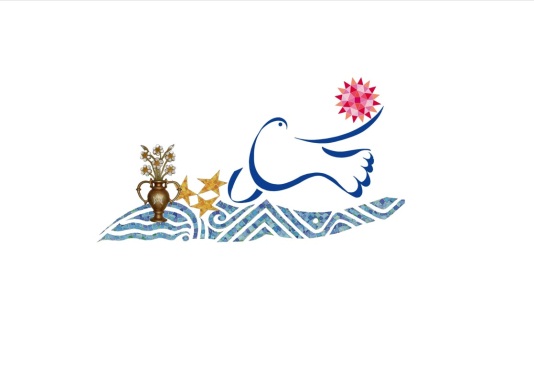                                        28 Octobre 2015ENTRONS DANS LA PRIERE !Favorisons l’ambiance de Contemplation !Consolez, consolez mon peuple, dit votre Dieu.
Parlez au cœur de Jérusalem. Isaïe 40,1-2Lecture posée et méditation du numéro 10: La proximité comme compagnie10. Nous sommes appelés à accomplir un exode de nous-mêmes sur un chemin d’adoration et de service.[52] « Sortir par la porte pour chercher et rencontrer! Ayez le courage d’aller à contre-courant de cette culture maniaque de l’efficacité, de cette culture du rebut. La rencontre et l’accueil de tous, la solidarité et la fraternité, sont les éléments qui rendent notre civilisation vraiment humaine. Etre serviteurs de la communion et de la culture de la rencontre ! Je veux que vous soyez comme obsédés en ce sens. Et soyez-le sans être présomptueux ».[53]« Le fantasme à combattre est l’image de la vie religieuse entendue comme refuge et consolation face à un monde extérieur difficile et complexe ».[54] Le Pape nous exhorte à « sortir du nid »,[55] pour habiter la vie des hommes et des femmes de notre temps, et nous livrer nous -mêmes à Dieu et au prochain.En silence, j’intériorise:  « Nous sommes appelées à accomplir un exode de nous-mêmes sur un chemin d’adoration et de service ». « Appelées à être les servantes de la communion et de la culture de la rencontre ! » Qu’est-ce que cela me demande ? A quoi cela me renvoie ?« La joie naît de la gratuité d’une rencontre! […] Et la joie de la rencontre avec lui et de son appel pousse à ne pas se renfermer, mais à s’ouvrir. Elle nous conduit au service dans l’Église. Saint Thomas disait: bonum est diffusivum sui – le bien se diffuse. Et la joie aussi se diffuse. N’ayez pas peur de montrer votre joie d’avoir répondu à l’appel du Seigneur, à son choix d’amour, et de témoigner de son Evangile dans le service de l’Église. Et la joie, la vraie, est contagieuse, elle contamine... elle fait avancer ».[56]Devant le témoignage contagieux de la joie, de la sérénité, de la fécondité, devant le témoignage de la tendresse et de l’amour, de la charité humble, sans violence, beaucoup sentent le besoin de venir pour voir.[57]Le Pape François a désigné plus d’une fois le chemin de l’attraction, de la contamination, comme la voie pour faire grandir l’Église, la voie de l’évangélisation. « L’Église doit être attractive. Réveillez le monde! Soyez témoins d’une autre façon de faire, d’agir, de vivre! Il est possible de vivre autrement en ce monde. […] J’attends de vous ce témoignage ».[58] En silence, j’intériorise: Sommes-nous ces témoins contagieux, qui donnent envie de « venir voir » ?En nous confiant le devoir de réveiller le monde, le Pape nous pousse à rencontrer les histoires des hommes et des femmes d’aujourd’hui à la lumière de deux catégories pastorales qui trouvent leurs racines dans la nouveauté de l’Evangile: la proximité et la rencontre, deux façons par lesquelles Dieu lui-même s’est révélé dans l’histoire, allant jusqu’à l’Incarnation.Sur le chemin d’Emmaüs, comme Jésus avec les disciples, nous accueillons dans la vie quotidienne les joies et les douleurs des gens, en « réchauffant le cœur »[59], en attendant avec tendresse ceux qui sont fatigués, les faibles, pour que le chemin commun ait, dans le Christ, lumière et sens.Notre chemin « mûrit jusqu’à la paternité pastorale, jusqu’à la maternité pastorale, et quand un prêtre n’est pas père de sa communauté, quand une sœur n’est pas mère de tous ceux avec lesquels elle travaille, ils deviennent tristes. Voilà le problème. C’est pourquoi je vous le dis: la racine de la tristesse dans la vie pastorale réside précisément dans l’absence de paternité et de maternité qui vient de ce que l’on vit mal cette consécration, qui doit au contraire nous amener à la fécondité ».[60]En silence, j’intériorise:“ Notre chemin « mûrit jusqu’à la paternité pastorale, jusqu’à la maternité pastorale, et quand un prêtre n’est pas père de sa communauté, quand une sœur n’est pas mère de tous ceux avec lesquels elle travaille, ils deviennent tristes. Voilà le problème. C’est pourquoi je vous le dis: la racine de la tristesse dans la vie pastorale réside précisément dans l’absence de paternité et de maternité qui vient de ce que l’on vit mal cette consécration, qui doit au contraire nous amener à la fécondité ». En toute sincérité, JE SUIS LÀ POUR MON INTERET PERSONNEL OU POUR LE SERVICE DES AUTRES ?3.-Prions!Prions pour que nous soyons capables de témoigner de la miséricorde : Que Dieu nous donne de savoir réveiller le monde par la proximité, la rencontre, le service, la sérénité, la fécondité et la joie. Donne-nos des VOCATIONS !